      					Property Address:						         	        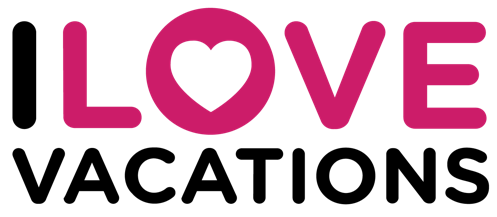 Condition of Hot TubTempChlorinePHWater Level/Quality